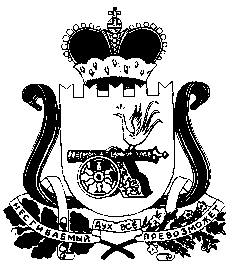 АДМИНИСТРАЦИЯГНЕЗДОВСКОГО СЕЛЬСКОГО ПОСЕЛЕНИЯСМОЛЕНСКОГО РАЙОНА СМОЛЕНСКОЙ ОБЛАСТИР А С П О Р Я Ж Е Н И Е25 января 2016года                                       № 2   Об утверждении плана основныхмероприятий АдминистрацииГнездовского сельского поселенияСмоленского района Смоленской областив области гражданской обороны, предупреждения и ликвидации чрезвычайных ситуаций, обеспечения пожарной безопасности и  безопасности людей на водных объектах  на 2016год.В соответствии с Федеральными законами: «О гражданской обороне» от 12.02.1998 №28 ФЗ, «О защите населения и территории от чрезвычайных ситуаций природного и техногенного характера» от 21.12.1984  № 68 ФЗ, постановлением правительства РФ «Об утверждении Положения об организации обучения населения в области гражданской обороны» от 02.11.2000 №841., постановлением правительства «О подготовке населения в области защиты от чрезвычайных ситуаций природного и техногенного характера от 04.09.2003 №547Утвердить  план основных мероприятий Администрации Гнездовского сельского поселения  Смоленского района Смоленской области в области гражданской обороны, предупреждения и ликвидации чрезвычайных ситуаций, обеспечения пожарной безопасности и безопасности людей на водных объектах на 2016год.Глава муниципального образованияГнездовского сельского поселенияСмоленского района Смоленской области                    Е.С.Соловьева